Describing and creating the witches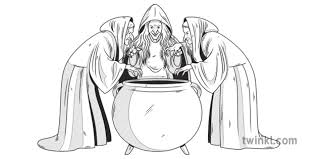 Banquo’s description of the witches: “What are theseSo withered and so wild in their attireThat look not like the inhabitants of the earthAnd yet are on it? Live you? Or are you aughtThat man may question? You seem to understand meBy each at once her choppy finger layingUpon her skinny lips. You should be womenAnd yet your beards forbid me to interpretThat you are so…”What do you learn about the witches from this speech?Can you draw what you think the witches look like, based on Banquo’s speech above?In Shakespeare’s time, people believed that witches were real:Use the Internet to find out about what people believed about witches in the 16th/17th centuries. 